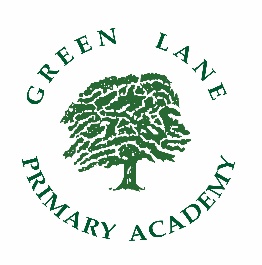 All sections must be completed using black ink or type.  Your application will be considered only if you complete all the relevant sections of this form.  If you need more space please attach a separate sheet(s).  Please write the job reference/ job title on each additional sheet.All sections must be completed using black ink or type.  Your application will be considered only if you complete all the relevant sections of this form.  If you need more space please attach a separate sheet(s).  Please write the job reference/ job title on each additional sheet.All sections must be completed using black ink or type.  Your application will be considered only if you complete all the relevant sections of this form.  If you need more space please attach a separate sheet(s).  Please write the job reference/ job title on each additional sheet.All sections must be completed using black ink or type.  Your application will be considered only if you complete all the relevant sections of this form.  If you need more space please attach a separate sheet(s).  Please write the job reference/ job title on each additional sheet.All sections must be completed using black ink or type.  Your application will be considered only if you complete all the relevant sections of this form.  If you need more space please attach a separate sheet(s).  Please write the job reference/ job title on each additional sheet.All sections must be completed using black ink or type.  Your application will be considered only if you complete all the relevant sections of this form.  If you need more space please attach a separate sheet(s).  Please write the job reference/ job title on each additional sheet.All sections must be completed using black ink or type.  Your application will be considered only if you complete all the relevant sections of this form.  If you need more space please attach a separate sheet(s).  Please write the job reference/ job title on each additional sheet.All sections must be completed using black ink or type.  Your application will be considered only if you complete all the relevant sections of this form.  If you need more space please attach a separate sheet(s).  Please write the job reference/ job title on each additional sheet.All sections must be completed using black ink or type.  Your application will be considered only if you complete all the relevant sections of this form.  If you need more space please attach a separate sheet(s).  Please write the job reference/ job title on each additional sheet.All sections must be completed using black ink or type.  Your application will be considered only if you complete all the relevant sections of this form.  If you need more space please attach a separate sheet(s).  Please write the job reference/ job title on each additional sheet.All sections must be completed using black ink or type.  Your application will be considered only if you complete all the relevant sections of this form.  If you need more space please attach a separate sheet(s).  Please write the job reference/ job title on each additional sheet.All sections must be completed using black ink or type.  Your application will be considered only if you complete all the relevant sections of this form.  If you need more space please attach a separate sheet(s).  Please write the job reference/ job title on each additional sheet.All sections must be completed using black ink or type.  Your application will be considered only if you complete all the relevant sections of this form.  If you need more space please attach a separate sheet(s).  Please write the job reference/ job title on each additional sheet.All sections must be completed using black ink or type.  Your application will be considered only if you complete all the relevant sections of this form.  If you need more space please attach a separate sheet(s).  Please write the job reference/ job title on each additional sheet.All sections must be completed using black ink or type.  Your application will be considered only if you complete all the relevant sections of this form.  If you need more space please attach a separate sheet(s).  Please write the job reference/ job title on each additional sheet.All sections must be completed using black ink or type.  Your application will be considered only if you complete all the relevant sections of this form.  If you need more space please attach a separate sheet(s).  Please write the job reference/ job title on each additional sheet.All sections must be completed using black ink or type.  Your application will be considered only if you complete all the relevant sections of this form.  If you need more space please attach a separate sheet(s).  Please write the job reference/ job title on each additional sheet.All sections must be completed using black ink or type.  Your application will be considered only if you complete all the relevant sections of this form.  If you need more space please attach a separate sheet(s).  Please write the job reference/ job title on each additional sheet.All sections must be completed using black ink or type.  Your application will be considered only if you complete all the relevant sections of this form.  If you need more space please attach a separate sheet(s).  Please write the job reference/ job title on each additional sheet.All sections must be completed using black ink or type.  Your application will be considered only if you complete all the relevant sections of this form.  If you need more space please attach a separate sheet(s).  Please write the job reference/ job title on each additional sheet.All sections must be completed using black ink or type.  Your application will be considered only if you complete all the relevant sections of this form.  If you need more space please attach a separate sheet(s).  Please write the job reference/ job title on each additional sheet.All sections must be completed using black ink or type.  Your application will be considered only if you complete all the relevant sections of this form.  If you need more space please attach a separate sheet(s).  Please write the job reference/ job title on each additional sheet.All sections must be completed using black ink or type.  Your application will be considered only if you complete all the relevant sections of this form.  If you need more space please attach a separate sheet(s).  Please write the job reference/ job title on each additional sheet.All sections must be completed using black ink or type.  Your application will be considered only if you complete all the relevant sections of this form.  If you need more space please attach a separate sheet(s).  Please write the job reference/ job title on each additional sheet.All sections must be completed using black ink or type.  Your application will be considered only if you complete all the relevant sections of this form.  If you need more space please attach a separate sheet(s).  Please write the job reference/ job title on each additional sheet.All sections must be completed using black ink or type.  Your application will be considered only if you complete all the relevant sections of this form.  If you need more space please attach a separate sheet(s).  Please write the job reference/ job title on each additional sheet.All sections must be completed using black ink or type.  Your application will be considered only if you complete all the relevant sections of this form.  If you need more space please attach a separate sheet(s).  Please write the job reference/ job title on each additional sheet.All sections must be completed using black ink or type.  Your application will be considered only if you complete all the relevant sections of this form.  If you need more space please attach a separate sheet(s).  Please write the job reference/ job title on each additional sheet.All sections must be completed using black ink or type.  Your application will be considered only if you complete all the relevant sections of this form.  If you need more space please attach a separate sheet(s).  Please write the job reference/ job title on each additional sheet.All sections must be completed using black ink or type.  Your application will be considered only if you complete all the relevant sections of this form.  If you need more space please attach a separate sheet(s).  Please write the job reference/ job title on each additional sheet.EQUAL OPPORTUNITIES STATEMENTEQUAL OPPORTUNITIES STATEMENTEQUAL OPPORTUNITIES STATEMENTEQUAL OPPORTUNITIES STATEMENTEQUAL OPPORTUNITIES STATEMENTEQUAL OPPORTUNITIES STATEMENTEQUAL OPPORTUNITIES STATEMENTEQUAL OPPORTUNITIES STATEMENTEQUAL OPPORTUNITIES STATEMENTEQUAL OPPORTUNITIES STATEMENTEQUAL OPPORTUNITIES STATEMENTEQUAL OPPORTUNITIES STATEMENTEQUAL OPPORTUNITIES STATEMENTEQUAL OPPORTUNITIES STATEMENTEQUAL OPPORTUNITIES STATEMENTEQUAL OPPORTUNITIES STATEMENTEQUAL OPPORTUNITIES STATEMENTEQUAL OPPORTUNITIES STATEMENTEQUAL OPPORTUNITIES STATEMENTEQUAL OPPORTUNITIES STATEMENTEQUAL OPPORTUNITIES STATEMENTEQUAL OPPORTUNITIES STATEMENTEQUAL OPPORTUNITIES STATEMENTEQUAL OPPORTUNITIES STATEMENTEQUAL OPPORTUNITIES STATEMENTEQUAL OPPORTUNITIES STATEMENTEQUAL OPPORTUNITIES STATEMENTEQUAL OPPORTUNITIES STATEMENTEQUAL OPPORTUNITIES STATEMENTEQUAL OPPORTUNITIES STATEMENTGreen Lane Primary Academy will afford equal opportunity in all aspects of employment, irrespective of age, disability, gender reassignment, pregnancy and maternity, race, religion or belief, sex, sexual orientation, marriage and civil partnership..Green Lane Primary Academy will afford equal opportunity in all aspects of employment, irrespective of age, disability, gender reassignment, pregnancy and maternity, race, religion or belief, sex, sexual orientation, marriage and civil partnership..Green Lane Primary Academy will afford equal opportunity in all aspects of employment, irrespective of age, disability, gender reassignment, pregnancy and maternity, race, religion or belief, sex, sexual orientation, marriage and civil partnership..Green Lane Primary Academy will afford equal opportunity in all aspects of employment, irrespective of age, disability, gender reassignment, pregnancy and maternity, race, religion or belief, sex, sexual orientation, marriage and civil partnership..Green Lane Primary Academy will afford equal opportunity in all aspects of employment, irrespective of age, disability, gender reassignment, pregnancy and maternity, race, religion or belief, sex, sexual orientation, marriage and civil partnership..Green Lane Primary Academy will afford equal opportunity in all aspects of employment, irrespective of age, disability, gender reassignment, pregnancy and maternity, race, religion or belief, sex, sexual orientation, marriage and civil partnership..Green Lane Primary Academy will afford equal opportunity in all aspects of employment, irrespective of age, disability, gender reassignment, pregnancy and maternity, race, religion or belief, sex, sexual orientation, marriage and civil partnership..Green Lane Primary Academy will afford equal opportunity in all aspects of employment, irrespective of age, disability, gender reassignment, pregnancy and maternity, race, religion or belief, sex, sexual orientation, marriage and civil partnership..Green Lane Primary Academy will afford equal opportunity in all aspects of employment, irrespective of age, disability, gender reassignment, pregnancy and maternity, race, religion or belief, sex, sexual orientation, marriage and civil partnership..Green Lane Primary Academy will afford equal opportunity in all aspects of employment, irrespective of age, disability, gender reassignment, pregnancy and maternity, race, religion or belief, sex, sexual orientation, marriage and civil partnership..Green Lane Primary Academy will afford equal opportunity in all aspects of employment, irrespective of age, disability, gender reassignment, pregnancy and maternity, race, religion or belief, sex, sexual orientation, marriage and civil partnership..Green Lane Primary Academy will afford equal opportunity in all aspects of employment, irrespective of age, disability, gender reassignment, pregnancy and maternity, race, religion or belief, sex, sexual orientation, marriage and civil partnership..Green Lane Primary Academy will afford equal opportunity in all aspects of employment, irrespective of age, disability, gender reassignment, pregnancy and maternity, race, religion or belief, sex, sexual orientation, marriage and civil partnership..Green Lane Primary Academy will afford equal opportunity in all aspects of employment, irrespective of age, disability, gender reassignment, pregnancy and maternity, race, religion or belief, sex, sexual orientation, marriage and civil partnership..Green Lane Primary Academy will afford equal opportunity in all aspects of employment, irrespective of age, disability, gender reassignment, pregnancy and maternity, race, religion or belief, sex, sexual orientation, marriage and civil partnership..Green Lane Primary Academy will afford equal opportunity in all aspects of employment, irrespective of age, disability, gender reassignment, pregnancy and maternity, race, religion or belief, sex, sexual orientation, marriage and civil partnership..Green Lane Primary Academy will afford equal opportunity in all aspects of employment, irrespective of age, disability, gender reassignment, pregnancy and maternity, race, religion or belief, sex, sexual orientation, marriage and civil partnership..Green Lane Primary Academy will afford equal opportunity in all aspects of employment, irrespective of age, disability, gender reassignment, pregnancy and maternity, race, religion or belief, sex, sexual orientation, marriage and civil partnership..Green Lane Primary Academy will afford equal opportunity in all aspects of employment, irrespective of age, disability, gender reassignment, pregnancy and maternity, race, religion or belief, sex, sexual orientation, marriage and civil partnership..Green Lane Primary Academy will afford equal opportunity in all aspects of employment, irrespective of age, disability, gender reassignment, pregnancy and maternity, race, religion or belief, sex, sexual orientation, marriage and civil partnership..Green Lane Primary Academy will afford equal opportunity in all aspects of employment, irrespective of age, disability, gender reassignment, pregnancy and maternity, race, religion or belief, sex, sexual orientation, marriage and civil partnership..Green Lane Primary Academy will afford equal opportunity in all aspects of employment, irrespective of age, disability, gender reassignment, pregnancy and maternity, race, religion or belief, sex, sexual orientation, marriage and civil partnership..Green Lane Primary Academy will afford equal opportunity in all aspects of employment, irrespective of age, disability, gender reassignment, pregnancy and maternity, race, religion or belief, sex, sexual orientation, marriage and civil partnership..Green Lane Primary Academy will afford equal opportunity in all aspects of employment, irrespective of age, disability, gender reassignment, pregnancy and maternity, race, religion or belief, sex, sexual orientation, marriage and civil partnership..Green Lane Primary Academy will afford equal opportunity in all aspects of employment, irrespective of age, disability, gender reassignment, pregnancy and maternity, race, religion or belief, sex, sexual orientation, marriage and civil partnership..Green Lane Primary Academy will afford equal opportunity in all aspects of employment, irrespective of age, disability, gender reassignment, pregnancy and maternity, race, religion or belief, sex, sexual orientation, marriage and civil partnership..Green Lane Primary Academy will afford equal opportunity in all aspects of employment, irrespective of age, disability, gender reassignment, pregnancy and maternity, race, religion or belief, sex, sexual orientation, marriage and civil partnership..Green Lane Primary Academy will afford equal opportunity in all aspects of employment, irrespective of age, disability, gender reassignment, pregnancy and maternity, race, religion or belief, sex, sexual orientation, marriage and civil partnership..Green Lane Primary Academy will afford equal opportunity in all aspects of employment, irrespective of age, disability, gender reassignment, pregnancy and maternity, race, religion or belief, sex, sexual orientation, marriage and civil partnership..Green Lane Primary Academy will afford equal opportunity in all aspects of employment, irrespective of age, disability, gender reassignment, pregnancy and maternity, race, religion or belief, sex, sexual orientation, marriage and civil partnership..DECLARATIONDECLARATIONDECLARATIONDECLARATIONDECLARATIONDECLARATIONDECLARATIONDECLARATIONDECLARATIONDECLARATIONDECLARATIONDECLARATIONDECLARATIONDECLARATIONDECLARATIONDECLARATIONDECLARATIONDECLARATIONDECLARATIONDECLARATIONDECLARATIONDECLARATIONDECLARATIONDECLARATIONDECLARATIONDECLARATIONDECLARATIONDECLARATIONDECLARATIONDECLARATIONBy submitting this application I am agreeing that the information given is true and correct and I understand that any offer of employment will be made on this basis.  I understand that trying to influence any employees, or Heads/Governors of the academy, in connection with this application, will disqualify me.  I understand that in line with legislation, if the job for which I am applying will have access to children or vulnerable adults or is a designated job within the meaning of the Disclosure and Barring Service (DBS) legislation, I agree to being checked by the DBS to disclose any criminal record I have.  I understand that in line with legislation I will be required to provide evidence of my eligibility to work in the UK.By submitting this application I am agreeing that the information given is true and correct and I understand that any offer of employment will be made on this basis.  I understand that trying to influence any employees, or Heads/Governors of the academy, in connection with this application, will disqualify me.  I understand that in line with legislation, if the job for which I am applying will have access to children or vulnerable adults or is a designated job within the meaning of the Disclosure and Barring Service (DBS) legislation, I agree to being checked by the DBS to disclose any criminal record I have.  I understand that in line with legislation I will be required to provide evidence of my eligibility to work in the UK.By submitting this application I am agreeing that the information given is true and correct and I understand that any offer of employment will be made on this basis.  I understand that trying to influence any employees, or Heads/Governors of the academy, in connection with this application, will disqualify me.  I understand that in line with legislation, if the job for which I am applying will have access to children or vulnerable adults or is a designated job within the meaning of the Disclosure and Barring Service (DBS) legislation, I agree to being checked by the DBS to disclose any criminal record I have.  I understand that in line with legislation I will be required to provide evidence of my eligibility to work in the UK.By submitting this application I am agreeing that the information given is true and correct and I understand that any offer of employment will be made on this basis.  I understand that trying to influence any employees, or Heads/Governors of the academy, in connection with this application, will disqualify me.  I understand that in line with legislation, if the job for which I am applying will have access to children or vulnerable adults or is a designated job within the meaning of the Disclosure and Barring Service (DBS) legislation, I agree to being checked by the DBS to disclose any criminal record I have.  I understand that in line with legislation I will be required to provide evidence of my eligibility to work in the UK.By submitting this application I am agreeing that the information given is true and correct and I understand that any offer of employment will be made on this basis.  I understand that trying to influence any employees, or Heads/Governors of the academy, in connection with this application, will disqualify me.  I understand that in line with legislation, if the job for which I am applying will have access to children or vulnerable adults or is a designated job within the meaning of the Disclosure and Barring Service (DBS) legislation, I agree to being checked by the DBS to disclose any criminal record I have.  I understand that in line with legislation I will be required to provide evidence of my eligibility to work in the UK.By submitting this application I am agreeing that the information given is true and correct and I understand that any offer of employment will be made on this basis.  I understand that trying to influence any employees, or Heads/Governors of the academy, in connection with this application, will disqualify me.  I understand that in line with legislation, if the job for which I am applying will have access to children or vulnerable adults or is a designated job within the meaning of the Disclosure and Barring Service (DBS) legislation, I agree to being checked by the DBS to disclose any criminal record I have.  I understand that in line with legislation I will be required to provide evidence of my eligibility to work in the UK.By submitting this application I am agreeing that the information given is true and correct and I understand that any offer of employment will be made on this basis.  I understand that trying to influence any employees, or Heads/Governors of the academy, in connection with this application, will disqualify me.  I understand that in line with legislation, if the job for which I am applying will have access to children or vulnerable adults or is a designated job within the meaning of the Disclosure and Barring Service (DBS) legislation, I agree to being checked by the DBS to disclose any criminal record I have.  I understand that in line with legislation I will be required to provide evidence of my eligibility to work in the UK.By submitting this application I am agreeing that the information given is true and correct and I understand that any offer of employment will be made on this basis.  I understand that trying to influence any employees, or Heads/Governors of the academy, in connection with this application, will disqualify me.  I understand that in line with legislation, if the job for which I am applying will have access to children or vulnerable adults or is a designated job within the meaning of the Disclosure and Barring Service (DBS) legislation, I agree to being checked by the DBS to disclose any criminal record I have.  I understand that in line with legislation I will be required to provide evidence of my eligibility to work in the UK.By submitting this application I am agreeing that the information given is true and correct and I understand that any offer of employment will be made on this basis.  I understand that trying to influence any employees, or Heads/Governors of the academy, in connection with this application, will disqualify me.  I understand that in line with legislation, if the job for which I am applying will have access to children or vulnerable adults or is a designated job within the meaning of the Disclosure and Barring Service (DBS) legislation, I agree to being checked by the DBS to disclose any criminal record I have.  I understand that in line with legislation I will be required to provide evidence of my eligibility to work in the UK.By submitting this application I am agreeing that the information given is true and correct and I understand that any offer of employment will be made on this basis.  I understand that trying to influence any employees, or Heads/Governors of the academy, in connection with this application, will disqualify me.  I understand that in line with legislation, if the job for which I am applying will have access to children or vulnerable adults or is a designated job within the meaning of the Disclosure and Barring Service (DBS) legislation, I agree to being checked by the DBS to disclose any criminal record I have.  I understand that in line with legislation I will be required to provide evidence of my eligibility to work in the UK.By submitting this application I am agreeing that the information given is true and correct and I understand that any offer of employment will be made on this basis.  I understand that trying to influence any employees, or Heads/Governors of the academy, in connection with this application, will disqualify me.  I understand that in line with legislation, if the job for which I am applying will have access to children or vulnerable adults or is a designated job within the meaning of the Disclosure and Barring Service (DBS) legislation, I agree to being checked by the DBS to disclose any criminal record I have.  I understand that in line with legislation I will be required to provide evidence of my eligibility to work in the UK.By submitting this application I am agreeing that the information given is true and correct and I understand that any offer of employment will be made on this basis.  I understand that trying to influence any employees, or Heads/Governors of the academy, in connection with this application, will disqualify me.  I understand that in line with legislation, if the job for which I am applying will have access to children or vulnerable adults or is a designated job within the meaning of the Disclosure and Barring Service (DBS) legislation, I agree to being checked by the DBS to disclose any criminal record I have.  I understand that in line with legislation I will be required to provide evidence of my eligibility to work in the UK.By submitting this application I am agreeing that the information given is true and correct and I understand that any offer of employment will be made on this basis.  I understand that trying to influence any employees, or Heads/Governors of the academy, in connection with this application, will disqualify me.  I understand that in line with legislation, if the job for which I am applying will have access to children or vulnerable adults or is a designated job within the meaning of the Disclosure and Barring Service (DBS) legislation, I agree to being checked by the DBS to disclose any criminal record I have.  I understand that in line with legislation I will be required to provide evidence of my eligibility to work in the UK.By submitting this application I am agreeing that the information given is true and correct and I understand that any offer of employment will be made on this basis.  I understand that trying to influence any employees, or Heads/Governors of the academy, in connection with this application, will disqualify me.  I understand that in line with legislation, if the job for which I am applying will have access to children or vulnerable adults or is a designated job within the meaning of the Disclosure and Barring Service (DBS) legislation, I agree to being checked by the DBS to disclose any criminal record I have.  I understand that in line with legislation I will be required to provide evidence of my eligibility to work in the UK.By submitting this application I am agreeing that the information given is true and correct and I understand that any offer of employment will be made on this basis.  I understand that trying to influence any employees, or Heads/Governors of the academy, in connection with this application, will disqualify me.  I understand that in line with legislation, if the job for which I am applying will have access to children or vulnerable adults or is a designated job within the meaning of the Disclosure and Barring Service (DBS) legislation, I agree to being checked by the DBS to disclose any criminal record I have.  I understand that in line with legislation I will be required to provide evidence of my eligibility to work in the UK.By submitting this application I am agreeing that the information given is true and correct and I understand that any offer of employment will be made on this basis.  I understand that trying to influence any employees, or Heads/Governors of the academy, in connection with this application, will disqualify me.  I understand that in line with legislation, if the job for which I am applying will have access to children or vulnerable adults or is a designated job within the meaning of the Disclosure and Barring Service (DBS) legislation, I agree to being checked by the DBS to disclose any criminal record I have.  I understand that in line with legislation I will be required to provide evidence of my eligibility to work in the UK.By submitting this application I am agreeing that the information given is true and correct and I understand that any offer of employment will be made on this basis.  I understand that trying to influence any employees, or Heads/Governors of the academy, in connection with this application, will disqualify me.  I understand that in line with legislation, if the job for which I am applying will have access to children or vulnerable adults or is a designated job within the meaning of the Disclosure and Barring Service (DBS) legislation, I agree to being checked by the DBS to disclose any criminal record I have.  I understand that in line with legislation I will be required to provide evidence of my eligibility to work in the UK.By submitting this application I am agreeing that the information given is true and correct and I understand that any offer of employment will be made on this basis.  I understand that trying to influence any employees, or Heads/Governors of the academy, in connection with this application, will disqualify me.  I understand that in line with legislation, if the job for which I am applying will have access to children or vulnerable adults or is a designated job within the meaning of the Disclosure and Barring Service (DBS) legislation, I agree to being checked by the DBS to disclose any criminal record I have.  I understand that in line with legislation I will be required to provide evidence of my eligibility to work in the UK.By submitting this application I am agreeing that the information given is true and correct and I understand that any offer of employment will be made on this basis.  I understand that trying to influence any employees, or Heads/Governors of the academy, in connection with this application, will disqualify me.  I understand that in line with legislation, if the job for which I am applying will have access to children or vulnerable adults or is a designated job within the meaning of the Disclosure and Barring Service (DBS) legislation, I agree to being checked by the DBS to disclose any criminal record I have.  I understand that in line with legislation I will be required to provide evidence of my eligibility to work in the UK.By submitting this application I am agreeing that the information given is true and correct and I understand that any offer of employment will be made on this basis.  I understand that trying to influence any employees, or Heads/Governors of the academy, in connection with this application, will disqualify me.  I understand that in line with legislation, if the job for which I am applying will have access to children or vulnerable adults or is a designated job within the meaning of the Disclosure and Barring Service (DBS) legislation, I agree to being checked by the DBS to disclose any criminal record I have.  I understand that in line with legislation I will be required to provide evidence of my eligibility to work in the UK.By submitting this application I am agreeing that the information given is true and correct and I understand that any offer of employment will be made on this basis.  I understand that trying to influence any employees, or Heads/Governors of the academy, in connection with this application, will disqualify me.  I understand that in line with legislation, if the job for which I am applying will have access to children or vulnerable adults or is a designated job within the meaning of the Disclosure and Barring Service (DBS) legislation, I agree to being checked by the DBS to disclose any criminal record I have.  I understand that in line with legislation I will be required to provide evidence of my eligibility to work in the UK.By submitting this application I am agreeing that the information given is true and correct and I understand that any offer of employment will be made on this basis.  I understand that trying to influence any employees, or Heads/Governors of the academy, in connection with this application, will disqualify me.  I understand that in line with legislation, if the job for which I am applying will have access to children or vulnerable adults or is a designated job within the meaning of the Disclosure and Barring Service (DBS) legislation, I agree to being checked by the DBS to disclose any criminal record I have.  I understand that in line with legislation I will be required to provide evidence of my eligibility to work in the UK.By submitting this application I am agreeing that the information given is true and correct and I understand that any offer of employment will be made on this basis.  I understand that trying to influence any employees, or Heads/Governors of the academy, in connection with this application, will disqualify me.  I understand that in line with legislation, if the job for which I am applying will have access to children or vulnerable adults or is a designated job within the meaning of the Disclosure and Barring Service (DBS) legislation, I agree to being checked by the DBS to disclose any criminal record I have.  I understand that in line with legislation I will be required to provide evidence of my eligibility to work in the UK.By submitting this application I am agreeing that the information given is true and correct and I understand that any offer of employment will be made on this basis.  I understand that trying to influence any employees, or Heads/Governors of the academy, in connection with this application, will disqualify me.  I understand that in line with legislation, if the job for which I am applying will have access to children or vulnerable adults or is a designated job within the meaning of the Disclosure and Barring Service (DBS) legislation, I agree to being checked by the DBS to disclose any criminal record I have.  I understand that in line with legislation I will be required to provide evidence of my eligibility to work in the UK.By submitting this application I am agreeing that the information given is true and correct and I understand that any offer of employment will be made on this basis.  I understand that trying to influence any employees, or Heads/Governors of the academy, in connection with this application, will disqualify me.  I understand that in line with legislation, if the job for which I am applying will have access to children or vulnerable adults or is a designated job within the meaning of the Disclosure and Barring Service (DBS) legislation, I agree to being checked by the DBS to disclose any criminal record I have.  I understand that in line with legislation I will be required to provide evidence of my eligibility to work in the UK.By submitting this application I am agreeing that the information given is true and correct and I understand that any offer of employment will be made on this basis.  I understand that trying to influence any employees, or Heads/Governors of the academy, in connection with this application, will disqualify me.  I understand that in line with legislation, if the job for which I am applying will have access to children or vulnerable adults or is a designated job within the meaning of the Disclosure and Barring Service (DBS) legislation, I agree to being checked by the DBS to disclose any criminal record I have.  I understand that in line with legislation I will be required to provide evidence of my eligibility to work in the UK.By submitting this application I am agreeing that the information given is true and correct and I understand that any offer of employment will be made on this basis.  I understand that trying to influence any employees, or Heads/Governors of the academy, in connection with this application, will disqualify me.  I understand that in line with legislation, if the job for which I am applying will have access to children or vulnerable adults or is a designated job within the meaning of the Disclosure and Barring Service (DBS) legislation, I agree to being checked by the DBS to disclose any criminal record I have.  I understand that in line with legislation I will be required to provide evidence of my eligibility to work in the UK.By submitting this application I am agreeing that the information given is true and correct and I understand that any offer of employment will be made on this basis.  I understand that trying to influence any employees, or Heads/Governors of the academy, in connection with this application, will disqualify me.  I understand that in line with legislation, if the job for which I am applying will have access to children or vulnerable adults or is a designated job within the meaning of the Disclosure and Barring Service (DBS) legislation, I agree to being checked by the DBS to disclose any criminal record I have.  I understand that in line with legislation I will be required to provide evidence of my eligibility to work in the UK.By submitting this application I am agreeing that the information given is true and correct and I understand that any offer of employment will be made on this basis.  I understand that trying to influence any employees, or Heads/Governors of the academy, in connection with this application, will disqualify me.  I understand that in line with legislation, if the job for which I am applying will have access to children or vulnerable adults or is a designated job within the meaning of the Disclosure and Barring Service (DBS) legislation, I agree to being checked by the DBS to disclose any criminal record I have.  I understand that in line with legislation I will be required to provide evidence of my eligibility to work in the UK.By submitting this application I am agreeing that the information given is true and correct and I understand that any offer of employment will be made on this basis.  I understand that trying to influence any employees, or Heads/Governors of the academy, in connection with this application, will disqualify me.  I understand that in line with legislation, if the job for which I am applying will have access to children or vulnerable adults or is a designated job within the meaning of the Disclosure and Barring Service (DBS) legislation, I agree to being checked by the DBS to disclose any criminal record I have.  I understand that in line with legislation I will be required to provide evidence of my eligibility to work in the UK.JOB TITLE: JOB TITLE: JOB TITLE: JOB TITLE: JOB TITLE: JOB TITLE: JOB TITLE: JOB TITLE: JOB TITLE: JOB TITLE: JOB TITLE: JOB TITLE: JOB TITLE: JOB TITLE: JOB TITLE: JOB TITLE: JOB TITLE: JOB TITLE: JOB TITLE: JOB TITLE: JOB TITLE: JOB TITLE: JOB TITLE: REF NO:REF NO:REF NO:REF NO:REF NO:REF NO:REF NO:PERSONAL (please complete in BLOCK CAPITALS)PERSONAL (please complete in BLOCK CAPITALS)PERSONAL (please complete in BLOCK CAPITALS)PERSONAL (please complete in BLOCK CAPITALS)PERSONAL (please complete in BLOCK CAPITALS)PERSONAL (please complete in BLOCK CAPITALS)PERSONAL (please complete in BLOCK CAPITALS)PERSONAL (please complete in BLOCK CAPITALS)PERSONAL (please complete in BLOCK CAPITALS)PERSONAL (please complete in BLOCK CAPITALS)PERSONAL (please complete in BLOCK CAPITALS)PERSONAL (please complete in BLOCK CAPITALS)PERSONAL (please complete in BLOCK CAPITALS)PERSONAL (please complete in BLOCK CAPITALS)PERSONAL (please complete in BLOCK CAPITALS)PERSONAL (please complete in BLOCK CAPITALS)PERSONAL (please complete in BLOCK CAPITALS)PERSONAL (please complete in BLOCK CAPITALS)PERSONAL (please complete in BLOCK CAPITALS)PERSONAL (please complete in BLOCK CAPITALS)PERSONAL (please complete in BLOCK CAPITALS)PERSONAL (please complete in BLOCK CAPITALS)PERSONAL (please complete in BLOCK CAPITALS)PERSONAL (please complete in BLOCK CAPITALS)PERSONAL (please complete in BLOCK CAPITALS)PERSONAL (please complete in BLOCK CAPITALS)PERSONAL (please complete in BLOCK CAPITALS)PERSONAL (please complete in BLOCK CAPITALS)PERSONAL (please complete in BLOCK CAPITALS)PERSONAL (please complete in BLOCK CAPITALS)Title:Surname/Family Name:Surname/Family Name:Surname/Family Name:Surname/Family Name:Surname/Family Name:Surname/Family Name:Surname/Family Name:Surname/Family Name:Please give any previous names (including surnames) by which you have been known:Please give any previous names (including surnames) by which you have been known:Please give any previous names (including surnames) by which you have been known:Please give any previous names (including surnames) by which you have been known:Please give any previous names (including surnames) by which you have been known:Please give any previous names (including surnames) by which you have been known:Please give any previous names (including surnames) by which you have been known:Please give any previous names (including surnames) by which you have been known:Please give any previous names (including surnames) by which you have been known:Please give any previous names (including surnames) by which you have been known:Please give any previous names (including surnames) by which you have been known:Please give any previous names (including surnames) by which you have been known:Please give any previous names (including surnames) by which you have been known:Please give any previous names (including surnames) by which you have been known:Please give any previous names (including surnames) by which you have been known:Please give any previous names (including surnames) by which you have been known:Please give any previous names (including surnames) by which you have been known:Please give any previous names (including surnames) by which you have been known:Please give any previous names (including surnames) by which you have been known:Please give any previous names (including surnames) by which you have been known:Please give any previous names (including surnames) by which you have been known:Please give any previous names (including surnames) by which you have been known:Please give any previous names (including surnames) by which you have been known:Please give any previous names (including surnames) by which you have been known:Please give any previous names (including surnames) by which you have been known:Please give any previous names (including surnames) by which you have been known:Please give any previous names (including surnames) by which you have been known:Please give any previous names (including surnames) by which you have been known:Please give any previous names (including surnames) by which you have been known:First Name:First Name:First Name:First Name:Middle Name(s):Middle Name(s):Middle Name(s):Middle Name(s):Middle Name(s):Middle Name(s):Middle Name(s):Middle Name(s):Address:Address:Address:Address:Postcode:Postcode:Postcode:Postcode:Postcode:Telephone (Daytime):Telephone (Daytime):Telephone (Daytime):Telephone (Daytime):Telephone (Daytime):Telephone (Daytime):Telephone (Daytime):(Evening):(Evening):(Evening):():():():():May we contact you at work?May we contact you at work?May we contact you at work?May we contact you at work?May we contact you at work?May we contact you at work?May we contact you at work?May we contact you at work?May we contact you at work?May we contact you at work?Yes/No           Email address:Yes/No           Email address:Yes/No           Email address:Yes/No           Email address:Yes/No           Email address:Yes/No           Email address:Yes/No           Email address:Yes/No           Email address:Yes/No           Email address:Yes/No           Email address:Yes/No           Email address:Yes/No           Email address:Please tick this box to confirm you are happy for us to communicate with you using this email address: Please tick this box to confirm you are happy for us to communicate with you using this email address: Please tick this box to confirm you are happy for us to communicate with you using this email address: Please tick this box to confirm you are happy for us to communicate with you using this email address: Please tick this box to confirm you are happy for us to communicate with you using this email address: Please tick this box to confirm you are happy for us to communicate with you using this email address: Please tick this box to confirm you are happy for us to communicate with you using this email address: Please tick this box to confirm you are happy for us to communicate with you using this email address: Please tick this box to confirm you are happy for us to communicate with you using this email address: Please tick this box to confirm you are happy for us to communicate with you using this email address: Please tick this box to confirm you are happy for us to communicate with you using this email address: Please tick this box to confirm you are happy for us to communicate with you using this email address: Please tick this box to confirm you are happy for us to communicate with you using this email address: Please tick this box to confirm you are happy for us to communicate with you using this email address: Please tick this box to confirm you are happy for us to communicate with you using this email address: Please tick this box to confirm you are happy for us to communicate with you using this email address: Please tick this box to confirm you are happy for us to communicate with you using this email address: Please tick this box to confirm you are happy for us to communicate with you using this email address: Please tick this box to confirm you are happy for us to communicate with you using this email address: Please tick this box to confirm you are happy for us to communicate with you using this email address: Please tick this box to confirm you are happy for us to communicate with you using this email address: Please tick this box to confirm you are happy for us to communicate with you using this email address: Please tick this box to confirm you are happy for us to communicate with you using this email address: Please tick this box to confirm you are happy for us to communicate with you using this email address: Please tick this box to confirm you are happy for us to communicate with you using this email address: Please tick this box to confirm you are happy for us to communicate with you using this email address: Please tick this box to confirm you are happy for us to communicate with you using this email address: Please tick this box to confirm you are happy for us to communicate with you using this email address: Please tick this box to confirm you are happy for us to communicate with you using this email address: Please tick this box to confirm you are happy for us to communicate with you using this email address: If not, please provide an alternative email address:If not, please provide an alternative email address:If not, please provide an alternative email address:If not, please provide an alternative email address:If not, please provide an alternative email address:If not, please provide an alternative email address:If not, please provide an alternative email address:If not, please provide an alternative email address:If not, please provide an alternative email address:If not, please provide an alternative email address:If not, please provide an alternative email address:If not, please provide an alternative email address:If not, please provide an alternative email address:If not, please provide an alternative email address:If not, please provide an alternative email address:National Insurance Number: National Insurance Number: National Insurance Number: National Insurance Number: National Insurance Number: National Insurance Number: National Insurance Number: National Insurance Number: National Insurance Number: Do you want to work full-time only? Do you want to work full-time only? Do you want to work full-time only? Do you want to work full-time only? Do you want to work full-time only? Do you want to work full-time only? Do you want to work full-time only? Do you want to work full-time only? Do you want to work full-time only? Do you want to work full-time only? Do you want to work full-time only? 							Yes    No 							Yes    No 							Yes    No 							Yes    No 							Yes    No 							Yes    No 							Yes    No 							Yes    No 							Yes    No 							Yes    No 							Yes    No 							Yes    No 							Yes    No 							Yes    No 							Yes    No 							Yes    No 							Yes    No 							Yes    No 							Yes    No Would you like us to consider you for other working patterns, for example,job/share/part-time, working in term-time only and so on?					 Yes      No Would you like us to consider you for other working patterns, for example,job/share/part-time, working in term-time only and so on?					 Yes      No Would you like us to consider you for other working patterns, for example,job/share/part-time, working in term-time only and so on?					 Yes      No Would you like us to consider you for other working patterns, for example,job/share/part-time, working in term-time only and so on?					 Yes      No Would you like us to consider you for other working patterns, for example,job/share/part-time, working in term-time only and so on?					 Yes      No Would you like us to consider you for other working patterns, for example,job/share/part-time, working in term-time only and so on?					 Yes      No Would you like us to consider you for other working patterns, for example,job/share/part-time, working in term-time only and so on?					 Yes      No Would you like us to consider you for other working patterns, for example,job/share/part-time, working in term-time only and so on?					 Yes      No Would you like us to consider you for other working patterns, for example,job/share/part-time, working in term-time only and so on?					 Yes      No Would you like us to consider you for other working patterns, for example,job/share/part-time, working in term-time only and so on?					 Yes      No Would you like us to consider you for other working patterns, for example,job/share/part-time, working in term-time only and so on?					 Yes      No Would you like us to consider you for other working patterns, for example,job/share/part-time, working in term-time only and so on?					 Yes      No Would you like us to consider you for other working patterns, for example,job/share/part-time, working in term-time only and so on?					 Yes      No Would you like us to consider you for other working patterns, for example,job/share/part-time, working in term-time only and so on?					 Yes      No Would you like us to consider you for other working patterns, for example,job/share/part-time, working in term-time only and so on?					 Yes      No Would you like us to consider you for other working patterns, for example,job/share/part-time, working in term-time only and so on?					 Yes      No Would you like us to consider you for other working patterns, for example,job/share/part-time, working in term-time only and so on?					 Yes      No Would you like us to consider you for other working patterns, for example,job/share/part-time, working in term-time only and so on?					 Yes      No Would you like us to consider you for other working patterns, for example,job/share/part-time, working in term-time only and so on?					 Yes      No Would you like us to consider you for other working patterns, for example,job/share/part-time, working in term-time only and so on?					 Yes      No Would you like us to consider you for other working patterns, for example,job/share/part-time, working in term-time only and so on?					 Yes      No Would you like us to consider you for other working patterns, for example,job/share/part-time, working in term-time only and so on?					 Yes      No Would you like us to consider you for other working patterns, for example,job/share/part-time, working in term-time only and so on?					 Yes      No Would you like us to consider you for other working patterns, for example,job/share/part-time, working in term-time only and so on?					 Yes      No Would you like us to consider you for other working patterns, for example,job/share/part-time, working in term-time only and so on?					 Yes      No Would you like us to consider you for other working patterns, for example,job/share/part-time, working in term-time only and so on?					 Yes      No Would you like us to consider you for other working patterns, for example,job/share/part-time, working in term-time only and so on?					 Yes      No Would you like us to consider you for other working patterns, for example,job/share/part-time, working in term-time only and so on?					 Yes      No Would you like us to consider you for other working patterns, for example,job/share/part-time, working in term-time only and so on?					 Yes      No Would you like us to consider you for other working patterns, for example,job/share/part-time, working in term-time only and so on?					 Yes      No If yes, please specify:                TERM TIME OR WHOLE TIMEIf yes, please specify:                TERM TIME OR WHOLE TIMEIf yes, please specify:                TERM TIME OR WHOLE TIMEIf yes, please specify:                TERM TIME OR WHOLE TIMEIf yes, please specify:                TERM TIME OR WHOLE TIMEIf yes, please specify:                TERM TIME OR WHOLE TIMEIf yes, please specify:                TERM TIME OR WHOLE TIMEIf yes, please specify:                TERM TIME OR WHOLE TIMEIf yes, please specify:                TERM TIME OR WHOLE TIMEIf yes, please specify:                TERM TIME OR WHOLE TIMEIf yes, please specify:                TERM TIME OR WHOLE TIMEIf yes, please specify:                TERM TIME OR WHOLE TIMEIf yes, please specify:                TERM TIME OR WHOLE TIMEIf yes, please specify:                TERM TIME OR WHOLE TIMEIf yes, please specify:                TERM TIME OR WHOLE TIMEIf yes, please specify:                TERM TIME OR WHOLE TIMEIf yes, please specify:                TERM TIME OR WHOLE TIMEIf yes, please specify:                TERM TIME OR WHOLE TIMEIf yes, please specify:                TERM TIME OR WHOLE TIMEIf yes, please specify:                TERM TIME OR WHOLE TIMEIf yes, please specify:                TERM TIME OR WHOLE TIMEIf yes, please specify:                TERM TIME OR WHOLE TIMEIf yes, please specify:                TERM TIME OR WHOLE TIMEIf yes, please specify:                TERM TIME OR WHOLE TIMEIf yes, please specify:                TERM TIME OR WHOLE TIMEIf yes, please specify:                TERM TIME OR WHOLE TIMEIf yes, please specify:                TERM TIME OR WHOLE TIMEIf yes, please specify:                TERM TIME OR WHOLE TIMEIf yes, please specify:                TERM TIME OR WHOLE TIMEIf yes, please specify:                TERM TIME OR WHOLE TIMECURRENT OR LAST EMPLOYERCURRENT OR LAST EMPLOYERCURRENT OR LAST EMPLOYERCURRENT OR LAST EMPLOYERCURRENT OR LAST EMPLOYERCURRENT OR LAST EMPLOYERCURRENT OR LAST EMPLOYERCURRENT OR LAST EMPLOYERCURRENT OR LAST EMPLOYERCURRENT OR LAST EMPLOYERCURRENT OR LAST EMPLOYERCURRENT OR LAST EMPLOYERCURRENT OR LAST EMPLOYERCURRENT OR LAST EMPLOYERCURRENT OR LAST EMPLOYERCURRENT OR LAST EMPLOYERCURRENT OR LAST EMPLOYERCURRENT OR LAST EMPLOYERCURRENT OR LAST EMPLOYERCURRENT OR LAST EMPLOYERCURRENT OR LAST EMPLOYERCURRENT OR LAST EMPLOYERCURRENT OR LAST EMPLOYERCURRENT OR LAST EMPLOYERCURRENT OR LAST EMPLOYERCURRENT OR LAST EMPLOYERCURRENT OR LAST EMPLOYERCURRENT OR LAST EMPLOYERCURRENT OR LAST EMPLOYERCURRENT OR LAST EMPLOYERIf you are applying for this job with no previous experience, please put 'N/A' in this part of the application form.If you are applying for this job with no previous experience, please put 'N/A' in this part of the application form.If you are applying for this job with no previous experience, please put 'N/A' in this part of the application form.If you are applying for this job with no previous experience, please put 'N/A' in this part of the application form.If you are applying for this job with no previous experience, please put 'N/A' in this part of the application form.If you are applying for this job with no previous experience, please put 'N/A' in this part of the application form.If you are applying for this job with no previous experience, please put 'N/A' in this part of the application form.If you are applying for this job with no previous experience, please put 'N/A' in this part of the application form.If you are applying for this job with no previous experience, please put 'N/A' in this part of the application form.If you are applying for this job with no previous experience, please put 'N/A' in this part of the application form.If you are applying for this job with no previous experience, please put 'N/A' in this part of the application form.If you are applying for this job with no previous experience, please put 'N/A' in this part of the application form.If you are applying for this job with no previous experience, please put 'N/A' in this part of the application form.If you are applying for this job with no previous experience, please put 'N/A' in this part of the application form.If you are applying for this job with no previous experience, please put 'N/A' in this part of the application form.If you are applying for this job with no previous experience, please put 'N/A' in this part of the application form.If you are applying for this job with no previous experience, please put 'N/A' in this part of the application form.If you are applying for this job with no previous experience, please put 'N/A' in this part of the application form.If you are applying for this job with no previous experience, please put 'N/A' in this part of the application form.If you are applying for this job with no previous experience, please put 'N/A' in this part of the application form.If you are applying for this job with no previous experience, please put 'N/A' in this part of the application form.If you are applying for this job with no previous experience, please put 'N/A' in this part of the application form.If you are applying for this job with no previous experience, please put 'N/A' in this part of the application form.If you are applying for this job with no previous experience, please put 'N/A' in this part of the application form.If you are applying for this job with no previous experience, please put 'N/A' in this part of the application form.If you are applying for this job with no previous experience, please put 'N/A' in this part of the application form.If you are applying for this job with no previous experience, please put 'N/A' in this part of the application form.If you are applying for this job with no previous experience, please put 'N/A' in this part of the application form.If you are applying for this job with no previous experience, please put 'N/A' in this part of the application form.If you are applying for this job with no previous experience, please put 'N/A' in this part of the application form.Employer's Name:Employer's Name:Employer's Name:Employer's Name:Employer's Name:Employer's Name:Job Title:Job Title:Job Title:Address: Address: Postcode:Postcode:Postcode:Date Appointed:Date Appointed:Date Appointed:Date Appointed:Salary:Salary:Salary:Salary:Notice Period:Notice Period:Notice Period:Notice Period:Notice Period:Date Left:Date Left:Date Left:Reason for Leaving:Reason for Leaving:Reason for Leaving:Reason for Leaving:Reason for Leaving:Reason for Leaving:Reason for Leaving:Reason for Leaving:Reason for Leaving:Brief description of duties and responsibilities: Brief description of duties and responsibilities: Brief description of duties and responsibilities: Brief description of duties and responsibilities: Brief description of duties and responsibilities: Brief description of duties and responsibilities: Brief description of duties and responsibilities: Brief description of duties and responsibilities: Brief description of duties and responsibilities: Brief description of duties and responsibilities: Brief description of duties and responsibilities: Brief description of duties and responsibilities: Brief description of duties and responsibilities: Brief description of duties and responsibilities: Brief description of duties and responsibilities: Brief description of duties and responsibilities: Brief description of duties and responsibilities: Brief description of duties and responsibilities: Brief description of duties and responsibilities: Brief description of duties and responsibilities: Brief description of duties and responsibilities: Brief description of duties and responsibilities: Brief description of duties and responsibilities: Brief description of duties and responsibilities: Brief description of duties and responsibilities: Brief description of duties and responsibilities: Brief description of duties and responsibilities: Brief description of duties and responsibilities: Brief description of duties and responsibilities: Brief description of duties and responsibilities: CAREER HISTORY – Please account for any gaps in employment, training or education dateEMPLOYMENT – If you are applying for this job with no previous experience, please put 'N/A' in this part of the application form.CAREER HISTORY – Please account for any gaps in employment, training or education dateEMPLOYMENT – If you are applying for this job with no previous experience, please put 'N/A' in this part of the application form.CAREER HISTORY – Please account for any gaps in employment, training or education dateEMPLOYMENT – If you are applying for this job with no previous experience, please put 'N/A' in this part of the application form.CAREER HISTORY – Please account for any gaps in employment, training or education dateEMPLOYMENT – If you are applying for this job with no previous experience, please put 'N/A' in this part of the application form.CAREER HISTORY – Please account for any gaps in employment, training or education dateEMPLOYMENT – If you are applying for this job with no previous experience, please put 'N/A' in this part of the application form.CAREER HISTORY – Please account for any gaps in employment, training or education dateEMPLOYMENT – If you are applying for this job with no previous experience, please put 'N/A' in this part of the application form.CAREER HISTORY – Please account for any gaps in employment, training or education dateEMPLOYMENT – If you are applying for this job with no previous experience, please put 'N/A' in this part of the application form.CAREER HISTORY – Please account for any gaps in employment, training or education dateEMPLOYMENT – If you are applying for this job with no previous experience, please put 'N/A' in this part of the application form.CAREER HISTORY – Please account for any gaps in employment, training or education dateEMPLOYMENT – If you are applying for this job with no previous experience, please put 'N/A' in this part of the application form.CAREER HISTORY – Please account for any gaps in employment, training or education dateEMPLOYMENT – If you are applying for this job with no previous experience, please put 'N/A' in this part of the application form.CAREER HISTORY – Please account for any gaps in employment, training or education dateEMPLOYMENT – If you are applying for this job with no previous experience, please put 'N/A' in this part of the application form.CAREER HISTORY – Please account for any gaps in employment, training or education dateEMPLOYMENT – If you are applying for this job with no previous experience, please put 'N/A' in this part of the application form.CAREER HISTORY – Please account for any gaps in employment, training or education dateEMPLOYMENT – If you are applying for this job with no previous experience, please put 'N/A' in this part of the application form.CAREER HISTORY – Please account for any gaps in employment, training or education dateEMPLOYMENT – If you are applying for this job with no previous experience, please put 'N/A' in this part of the application form.CAREER HISTORY – Please account for any gaps in employment, training or education dateEMPLOYMENT – If you are applying for this job with no previous experience, please put 'N/A' in this part of the application form.CAREER HISTORY – Please account for any gaps in employment, training or education dateEMPLOYMENT – If you are applying for this job with no previous experience, please put 'N/A' in this part of the application form.CAREER HISTORY – Please account for any gaps in employment, training or education dateEMPLOYMENT – If you are applying for this job with no previous experience, please put 'N/A' in this part of the application form.CAREER HISTORY – Please account for any gaps in employment, training or education dateEMPLOYMENT – If you are applying for this job with no previous experience, please put 'N/A' in this part of the application form.CAREER HISTORY – Please account for any gaps in employment, training or education dateEMPLOYMENT – If you are applying for this job with no previous experience, please put 'N/A' in this part of the application form.CAREER HISTORY – Please account for any gaps in employment, training or education dateEMPLOYMENT – If you are applying for this job with no previous experience, please put 'N/A' in this part of the application form.CAREER HISTORY – Please account for any gaps in employment, training or education dateEMPLOYMENT – If you are applying for this job with no previous experience, please put 'N/A' in this part of the application form.CAREER HISTORY – Please account for any gaps in employment, training or education dateEMPLOYMENT – If you are applying for this job with no previous experience, please put 'N/A' in this part of the application form.CAREER HISTORY – Please account for any gaps in employment, training or education dateEMPLOYMENT – If you are applying for this job with no previous experience, please put 'N/A' in this part of the application form.CAREER HISTORY – Please account for any gaps in employment, training or education dateEMPLOYMENT – If you are applying for this job with no previous experience, please put 'N/A' in this part of the application form.CAREER HISTORY – Please account for any gaps in employment, training or education dateEMPLOYMENT – If you are applying for this job with no previous experience, please put 'N/A' in this part of the application form.CAREER HISTORY – Please account for any gaps in employment, training or education dateEMPLOYMENT – If you are applying for this job with no previous experience, please put 'N/A' in this part of the application form.CAREER HISTORY – Please account for any gaps in employment, training or education dateEMPLOYMENT – If you are applying for this job with no previous experience, please put 'N/A' in this part of the application form.CAREER HISTORY – Please account for any gaps in employment, training or education dateEMPLOYMENT – If you are applying for this job with no previous experience, please put 'N/A' in this part of the application form.CAREER HISTORY – Please account for any gaps in employment, training or education dateEMPLOYMENT – If you are applying for this job with no previous experience, please put 'N/A' in this part of the application form.CAREER HISTORY – Please account for any gaps in employment, training or education dateEMPLOYMENT – If you are applying for this job with no previous experience, please put 'N/A' in this part of the application form.Name and address of employer(s) (Show latest employment first)Name and address of employer(s) (Show latest employment first)Name and address of employer(s) (Show latest employment first)Name and address of employer(s) (Show latest employment first)Name and address of employer(s) (Show latest employment first)Name and address of employer(s) (Show latest employment first)Name and address of employer(s) (Show latest employment first)Name and address of employer(s) (Show latest employment first)Position held and brief description of dutiesPosition held and brief description of dutiesPosition held and brief description of dutiesPosition held and brief description of dutiesPosition held and brief description of dutiesPosition held and brief description of dutiesPosition held and brief description of dutiesPosition held and brief description of dutiesDatesDatesDatesDatesDatesDatesDatesDatesDatesReason for leavingReason for leavingReason for leavingReason for leavingReason for leavingName and address of employer(s) (Show latest employment first)Name and address of employer(s) (Show latest employment first)Name and address of employer(s) (Show latest employment first)Name and address of employer(s) (Show latest employment first)Name and address of employer(s) (Show latest employment first)Name and address of employer(s) (Show latest employment first)Name and address of employer(s) (Show latest employment first)Name and address of employer(s) (Show latest employment first)Position held and brief description of dutiesPosition held and brief description of dutiesPosition held and brief description of dutiesPosition held and brief description of dutiesPosition held and brief description of dutiesPosition held and brief description of dutiesPosition held and brief description of dutiesPosition held and brief description of dutiesFromFromFromFromToToToToToReason for leavingReason for leavingReason for leavingReason for leavingReason for leavingEDUCATIONEDUCATIONEDUCATIONEDUCATIONEDUCATIONEDUCATIONEDUCATIONPlace you studied atDatesDatesQualification/SubjectLevelGradeDate achievedPlace you studied atFromToQualification/SubjectLevelGradeDate achievedHIGHER EDUCATIONHIGHER EDUCATIONHIGHER EDUCATIONHIGHER EDUCATIONHIGHER EDUCATIONHIGHER EDUCATIONHIGHER EDUCATIONHIGHER EDUCATIONPlace you studied atDatesDatesQualification/SubjectQualification/SubjectLevelGradeDate achievedPlace you studied atFromToQualification/SubjectQualification/SubjectLevelGradeDate achievedMEMBERSHIP OF PROFESSIONAL ORGANISATIONSPlease list any professional organisations of which you are a member which are relevant to the job for which you are applying.MEMBERSHIP OF PROFESSIONAL ORGANISATIONSPlease list any professional organisations of which you are a member which are relevant to the job for which you are applying.MEMBERSHIP OF PROFESSIONAL ORGANISATIONSPlease list any professional organisations of which you are a member which are relevant to the job for which you are applying.MEMBERSHIP OF PROFESSIONAL ORGANISATIONSPlease list any professional organisations of which you are a member which are relevant to the job for which you are applying.MEMBERSHIP OF PROFESSIONAL ORGANISATIONSPlease list any professional organisations of which you are a member which are relevant to the job for which you are applying.MEMBERSHIP OF PROFESSIONAL ORGANISATIONSPlease list any professional organisations of which you are a member which are relevant to the job for which you are applying.MEMBERSHIP OF PROFESSIONAL ORGANISATIONSPlease list any professional organisations of which you are a member which are relevant to the job for which you are applying.MEMBERSHIP OF PROFESSIONAL ORGANISATIONSPlease list any professional organisations of which you are a member which are relevant to the job for which you are applying.Professional OrganisationProfessional OrganisationProfessional OrganisationProfessional OrganisationSubject/Level of MembershipSubject/Level of MembershipSubject/Level of MembershipSubject/Level of MembershipProfessional OrganisationProfessional OrganisationProfessional OrganisationProfessional OrganisationSubject/Level of MembershipSubject/Level of MembershipSubject/Level of MembershipSubject/Level of MembershipIf you are applying for a teaching job, please confirm you are qualified to teach in  and  and that you are registered to do so.  Please tell us your Teacher Registration Number.  If you are applying for a job as a Social Worker, please tell us your General Social Care Council Reference Number.If you are applying for a teaching job, please confirm you are qualified to teach in  and  and that you are registered to do so.  Please tell us your Teacher Registration Number.  If you are applying for a job as a Social Worker, please tell us your General Social Care Council Reference Number.If you are applying for a teaching job, please confirm you are qualified to teach in  and  and that you are registered to do so.  Please tell us your Teacher Registration Number.  If you are applying for a job as a Social Worker, please tell us your General Social Care Council Reference Number.If you are applying for a teaching job, please confirm you are qualified to teach in  and  and that you are registered to do so.  Please tell us your Teacher Registration Number.  If you are applying for a job as a Social Worker, please tell us your General Social Care Council Reference Number.If you are applying for a teaching job, please confirm you are qualified to teach in  and  and that you are registered to do so.  Please tell us your Teacher Registration Number.  If you are applying for a job as a Social Worker, please tell us your General Social Care Council Reference Number.If you are applying for a teaching job, please confirm you are qualified to teach in  and  and that you are registered to do so.  Please tell us your Teacher Registration Number.  If you are applying for a job as a Social Worker, please tell us your General Social Care Council Reference Number.If you are applying for a teaching job, please confirm you are qualified to teach in  and  and that you are registered to do so.  Please tell us your Teacher Registration Number.  If you are applying for a job as a Social Worker, please tell us your General Social Care Council Reference Number.If you are applying for a teaching job, please confirm you are qualified to teach in  and  and that you are registered to do so.  Please tell us your Teacher Registration Number.  If you are applying for a job as a Social Worker, please tell us your General Social Care Council Reference Number.Teacher Registration Number:General Social Care Council Reference Number:CONTINUING PROFESSIONAL DEVELOPMENT AND OTHER TRAINING COURSESPlease give details of how you have kept your skills up-to-date and any other courses/qualifications or continuing professional development undertaken relevant to the role for which you are applying.CONTINUING PROFESSIONAL DEVELOPMENT AND OTHER TRAINING COURSESPlease give details of how you have kept your skills up-to-date and any other courses/qualifications or continuing professional development undertaken relevant to the role for which you are applying.SKILLS, KNOWLEDGE AND EXPERIENCEUsing the person specification as a guide, please tell us how you feel your skills, knowledge and experience are relevant to this job.  Remember to include any experience you have gained in community or voluntary work as well as employment.  Please continue on a separate sheet if necessary.It is important to complete this section.  Simply referring to a curriculum vitae is not acceptable.SKILLS, KNOWLEDGE AND EXPERIENCEUsing the person specification as a guide, please tell us how you feel your skills, knowledge and experience are relevant to this job.  Remember to include any experience you have gained in community or voluntary work as well as employment.  Please continue on a separate sheet if necessary.It is important to complete this section.  Simply referring to a curriculum vitae is not acceptable.OTHER DETAILSThe Academy has a policy of guaranteeing interviews for people with disabilities who meet all the essential criteria in the person specification for the job.Under the Equality Act 2010 a person is disabled if they have a physical or mental impairment which has a substantial and long-term adverse effect on their ability to carry out normal day-to-day activities.Do you consider yourself to have a disability under theEquality Act 2010 and wish to claim this guaranteed interview?				Yes    No  Do you require any reasonable adjustments to help you demonstrate your full potential in the recruitment process?  If so, please give details:Do you have a relationship with any employee or                                                                Yes    No  Governor of the Academy?NOTE: Please note canvassing of any employee or governor directly or indirectly in connection with this application will disqualify you.If YES, please state the person's name, position/job title and relationship:Do you hold a UK Driving Licence?    Yes     No         	If Yes, please specify the type (Full, HGV, etc):As part of the recruitment process you will be required to provide evidence of your eligibility to work in the :Are you eligible to work in the ?								Yes     No   Do you receive an occupational pension from the Local Government Pension Scheme?	Yes     No   REFERENCESPlease provide two references, one of which must  be from your present or most recent employer.  As this post requires a DBS disclosure we will take up these references before we interview you.  If you do not provide full contact details, including contact telephone numbers, for your referees, this may delay the recruitment/appointment process.  If you have not worked previously, please name someone as a referee who has known you for at least three years but is not a relative.REFERENCESPlease provide two references, one of which must  be from your present or most recent employer.  As this post requires a DBS disclosure we will take up these references before we interview you.  If you do not provide full contact details, including contact telephone numbers, for your referees, this may delay the recruitment/appointment process.  If you have not worked previously, please name someone as a referee who has known you for at least three years but is not a relative.REFERENCESPlease provide two references, one of which must  be from your present or most recent employer.  As this post requires a DBS disclosure we will take up these references before we interview you.  If you do not provide full contact details, including contact telephone numbers, for your referees, this may delay the recruitment/appointment process.  If you have not worked previously, please name someone as a referee who has known you for at least three years but is not a relative.REFERENCESPlease provide two references, one of which must  be from your present or most recent employer.  As this post requires a DBS disclosure we will take up these references before we interview you.  If you do not provide full contact details, including contact telephone numbers, for your referees, this may delay the recruitment/appointment process.  If you have not worked previously, please name someone as a referee who has known you for at least three years but is not a relative.REFERENCESPlease provide two references, one of which must  be from your present or most recent employer.  As this post requires a DBS disclosure we will take up these references before we interview you.  If you do not provide full contact details, including contact telephone numbers, for your referees, this may delay the recruitment/appointment process.  If you have not worked previously, please name someone as a referee who has known you for at least three years but is not a relative.REFERENCESPlease provide two references, one of which must  be from your present or most recent employer.  As this post requires a DBS disclosure we will take up these references before we interview you.  If you do not provide full contact details, including contact telephone numbers, for your referees, this may delay the recruitment/appointment process.  If you have not worked previously, please name someone as a referee who has known you for at least three years but is not a relative.REFERENCESPlease provide two references, one of which must  be from your present or most recent employer.  As this post requires a DBS disclosure we will take up these references before we interview you.  If you do not provide full contact details, including contact telephone numbers, for your referees, this may delay the recruitment/appointment process.  If you have not worked previously, please name someone as a referee who has known you for at least three years but is not a relative.REFERENCESPlease provide two references, one of which must  be from your present or most recent employer.  As this post requires a DBS disclosure we will take up these references before we interview you.  If you do not provide full contact details, including contact telephone numbers, for your referees, this may delay the recruitment/appointment process.  If you have not worked previously, please name someone as a referee who has known you for at least three years but is not a relative.REFERENCESPlease provide two references, one of which must  be from your present or most recent employer.  As this post requires a DBS disclosure we will take up these references before we interview you.  If you do not provide full contact details, including contact telephone numbers, for your referees, this may delay the recruitment/appointment process.  If you have not worked previously, please name someone as a referee who has known you for at least three years but is not a relative.REFERENCESPlease provide two references, one of which must  be from your present or most recent employer.  As this post requires a DBS disclosure we will take up these references before we interview you.  If you do not provide full contact details, including contact telephone numbers, for your referees, this may delay the recruitment/appointment process.  If you have not worked previously, please name someone as a referee who has known you for at least three years but is not a relative.REFERENCESPlease provide two references, one of which must  be from your present or most recent employer.  As this post requires a DBS disclosure we will take up these references before we interview you.  If you do not provide full contact details, including contact telephone numbers, for your referees, this may delay the recruitment/appointment process.  If you have not worked previously, please name someone as a referee who has known you for at least three years but is not a relative.REFERENCESPlease provide two references, one of which must  be from your present or most recent employer.  As this post requires a DBS disclosure we will take up these references before we interview you.  If you do not provide full contact details, including contact telephone numbers, for your referees, this may delay the recruitment/appointment process.  If you have not worked previously, please name someone as a referee who has known you for at least three years but is not a relative.REFERENCESPlease provide two references, one of which must  be from your present or most recent employer.  As this post requires a DBS disclosure we will take up these references before we interview you.  If you do not provide full contact details, including contact telephone numbers, for your referees, this may delay the recruitment/appointment process.  If you have not worked previously, please name someone as a referee who has known you for at least three years but is not a relative.REFERENCESPlease provide two references, one of which must  be from your present or most recent employer.  As this post requires a DBS disclosure we will take up these references before we interview you.  If you do not provide full contact details, including contact telephone numbers, for your referees, this may delay the recruitment/appointment process.  If you have not worked previously, please name someone as a referee who has known you for at least three years but is not a relative.Reference 1:Reference 1:Reference 1:Reference 1:Reference 1:Reference 1:Name:Name:Job Title:
Organisation:
Organisation:
Organisation:
Organisation:Address:Address:Address:Postcode:Email:TelephoneFax:Relationship to you:Relationship to you:Relationship to you:Relationship to you:Relationship to you:Reference 2:Reference 2:Reference 2:Reference 2:Reference 2:Reference 2:Name:Name:Job Title:
Organisation:
Organisation:
Organisation:
Organisation:Address:Address:Address:Postcode:Email:Telephone:Fax:Relationship to you:Relationship to you:Relationship to you:Relationship to you:Relationship to you:Data Protection Statement:The information you give on this form will be used for recruitment monitoring purposes  Please tick the box to indicate that if appointed  you would not want your information to be passed to the relevant  trade unions.  By submitting this application I am agreeing that the information given is true and correct and I understand that any offer of employment will be made on this basis.By submitting this application I am agreeing that the information given is true and correct and I understand that any offer of employment will be made on this basis.By submitting this application I am agreeing that the information given is true and correct and I understand that any offer of employment will be made on this basis.By submitting this application I am agreeing that the information given is true and correct and I understand that any offer of employment will be made on this basis.Signed:Date:Please return your  application to: Green Lane Primary Academy, Green Lane, Acklam, Middlesbrough.TS5 7RU